WIPO S2T:WIPO GRTKF IC 43 2022-06-03 AM 1 xxWIPO Speech-to-Text© transcriptThis document contains a machine-generated transcript of the meeting session mentioned in the title. 
While the first column tries to capture a picture of the speaker, the second column contains the automatic transcript text and the speaker. You can click on the third column to listen to the online corresponding audio. These transcripts are generated automatically by WIPO Speech-to-Text© from the audiovisual recording. The accuracy of the transcripts cannot therefore be guaranteed. Only the original speech of the audiovisual recording constitutes the official record of the meeting proceedings.

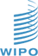 [Online video]ImageTextlink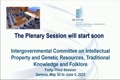 ...[00:37:26]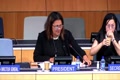 CHAIR: Commind in Distinguished Delegates, I think but I see some persons are missing, but welcome to everyone who is here this morning.CHAIR [00:37:45]I would like to ask you to go back to agenda item 4 which speaks the participation of indigenous and local communities were continuing that Agenda Item.CHAIR [00:37:59]CHAIR: So that Agenda Item 4, and that item relates to the voluntary fund, Advisory Board and I would like to place on record my thanks to the Vice-Chairman of the IGC, Mr.CHAIR [00:38:14]A unacility who chaired that meeting other board and I would also like to acknowledge and thank all the members of the board for participating in that very important work. The Board met on June the first toCHAIR [00:38:28]CHAIR: Elect and nominate a number of participants representing indigenous and local communities to receive funding for their participation at the next session of the IGC.CHAIR [00:38:43]The Board's recommendations are reported in document, WIPO/GRTKF/IC/43/INF/1CHAIR [00:38:57]Next week has been issued and is available outside. I would like to again use this opportunity, however, to call upon each of you as a delegate.CHAIR [00:39:12]Consult internally and as far as possible if to contribute to the fund, the importance other fund to the credibility of the IGC has it has been statedCHAIR [00:39:25]Repeatedly, but I think it is very important for us to recognize the importance of that phone because it supports the participation of the indigenous community and their partiesCHAIR [00:39:40]In the sessions of the IGC cannot be over emphasized. Again, I would take the opportunity to encourage you if you can to contribute to the fund.CHAIR [00:39:53]I am now going to open the floor for comments relating to this agenda item.CHAIR [00:40:06]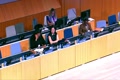 Okay, see no request for the floor, so I close agenda item for. Thank you. NoCHAIR [00:40:17]I would ask you to go back to Agenda Item 6, which is on Genetic Resources, I also want to place on record my thanks to the facilitator who is here atCHAIR [00:40:31]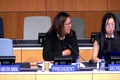 CHAIR: At the head table, Paul Karuk to thanking for his hard work in the preparation of this Rev and I am no going to ask him in his capacity as facilitator to introduce raiseCHAIR [00:40:45]To and to explain the context and rationale underline the changes that he made, so I am going to ask you to do that now, Paul, thank you. Thank you.CHAIR [00:41:00]FACILITATOR: Good morning, Distinguished Delegates, the revisions to consolidated text as Rev 2 were made taking into account the reports of the discussionsFACILITATOR [00:41:14]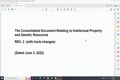 In the plenary, the goal of the revisions was to narrow gaps and into streamline and maintain the integrity of theFACILITATOR [00:41:29]I would like to note at the outset that changes were made to the following sections of the consolidated text, the preamble, Article 1,FACILITATOR [00:41:43]On definitions, Article 4 on the disclosure requirement, Article 5, on exceptions and limitations, Article 6 on non-reto actFACILITATOR [00:41:57]Tivity, Article 7 on reciprocity, Article 8 on sanctions and remedies and the article that was put appropriateFACILITATOR [00:42:11]Host in Rev 1, which is Article X on the review clause, will so make changes toFACILITATOR [00:42:25]Alternatives to articles 2 to 8, specifically all Article 4 on disclosure and an old Article 9 on due diligentFACILITATOR [00:42:38]Setting global changes were made based on the request of a Member State, we modified the reference to indigenous peoples byFACILITATOR [00:42:53]Bracketing the S. In addition to the brackets to some existing text at the request of Member States, weFACILITATOR [00:43:07]Also placed brackets around all new text introduced so you know therefore that all the new text introduceFACILITATOR [00:43:22]We request by Member States have been bracketed. I would also like to note that in line with the mandate we certainly could not honour the request of all Member States to reportFACILITATOR [00:43:36]Please or insert the text webatim in the specific sections that they had identified in some cases we so that there was a duplication in some of the request so they were already found in the textFACILITATOR [00:43:50]And so web possible we left them in their original places, have not said that let's now go through the different sections of the text that are referred to.FACILITATOR [00:44:05]Beginning with the preamble, in terms of the preamble, there were two new provisions, there is an alt after paragraph 14FACILITATOR [00:44:19]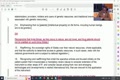 And also a new provision that is paragraph 17, I would also have found it text, but let's go through the different paragraphs inFACILITATOR [00:44:34]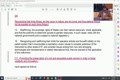 Paragraph 1, the term obligations has been placed in brackets but then we inserted in new reference to rights, paragraph 3, we added inFACILITATOR [00:44:48]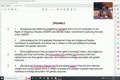 Including and entities as well as the word us so that should now read ensuring desiring to ensure respect for the rights of sovereign holders and indigenous peoplesFACILITATOR [00:45:03]A local communities and including an entities as provided on their national laws of a genetic resources and traditional knowledge associated with genetic resources, paragraphFACILITATOR [00:45:17]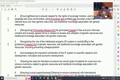 4 we added promoting respect for and also goals, paragraph 5, we added respect for paragraphFACILITATOR [00:45:31]8, we added instruments and respect for and the new provision added as out following paragraph 14 reads as follows.FACILITATOR [00:45:45]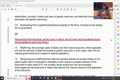 Recognizing that living things as the okay in nature are not novel and thus patents should not be granted on such living things and then you paragraph 17FACILITATOR [00:46:00]Promoting the preservation of a rich and accessible public domain in order to foster creativity and innovation so also the basic changes made to theFACILITATOR [00:46:15]Preamble, as I have said in a number of places brackets were placed around existing text, but I do not want to be labour the point and to drug this discussion by pointing out every instanceFACILITATOR [00:46:29]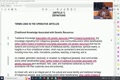 In which certain text have been bracketed. Less now move to Article 1 on definitions.FACILITATOR [00:46:44]So significant changes were made to the text with regards to the definition of traditional knowledge associated with genetic resources, so we have added associated withFACILITATOR [00:46:58]Genetic resources after the word traditional knowledge and then included means substantive as well as other right for holders of traditional knowledge associated with genetic resourcesFACILITATOR [00:47:13]So the new dearvised definition of the least in sessions both in subparagraphs A and B would be as follows. Traditional knowledge associated with genetic resources refersFACILITATOR [00:47:26]Means substantive, knowledge originating from indigenous peoples, local communities and other beneficiaries, other right foodholders of traditional knowledge associated with genital resources that may be dynamic and evolvingFACILITATOR [00:47:41]And is a result of intellectual activity, experiences, spiritual means or insights in or from a traditional context which may be connected to land and environment, including know-how skillsFACILITATOR [00:47:56]Innovations, practices teaching or learning NS created generated received or revealed by indigenous peoples, local communities and or other beneficiaries.FACILITATOR [00:48:10]The other rightful holders of traditional knowledge associated with genetic resources and developed health use and maintain collectively by them in accordance with their customary laws and protocols be linked withFACILITATOR [00:48:23]And is an integral part of the cultural and social identity and traditional heritage of indigenous peoples, local communities and or other beneficiaries or the rightful holders of traditional knowledge associated with genetic resources.FACILITATOR [00:48:37]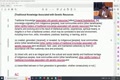 And then C which has not been modified, so what was important about this change was the reference to associated with genetic resources. Then there is an ought that wasFACILITATOR [00:48:52]Introduce based on a request by Member State, which is traditional knowledge associated with general resources means substantive knowledge of the properties and uses of genetic resources generated in a traditionalFACILITATOR [00:49:07]Context collectively preserved and transmitted from generation to generation and help by rightful holders including indigenous peoples, there is also an alternative provisionFACILITATOR [00:49:21]I included following the definition of country of origin, so the new provision is country of origin means the country where a general source was collected from INC toFACILITATOR [00:49:36]Conditions, that is also an alternative definition relating to country providing and providing country, so on page 5 we noteFACILITATOR [00:49:50]That country providing and providing country means the country of origin that has the genetic resources and or traditional knowledge and that provides the genetic resource and or traditionalFACILITATOR [00:50:05]Slight changes were made to the term invention directly based on, so we added, or traditional knowledge as applicable and then thisFACILITATOR [00:50:19]The same wordification is made to alt 1 of the same term, then in new provision as alt 2, which reads as follows.FACILITATOR [00:50:34]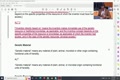 Invention directly based on means the invention makes immediate use of the genetic resource or traditional knowledge as applicable and the inventive concept depends on the specific properties.FACILITATOR [00:50:47]Of the resource or knowledge as applicable of which the inventor had access in the case of genetic resources physical access.FACILITATOR [00:51:01]We made some changes to the definition of materially directly or directly based on, so deleted the reference toFACILITATOR [00:51:14]Or then placed a slash and that is not because Member States have requested that we keep these two parts of that term separate. ThenFACILITATOR [00:51:29]We added based on the requests that was made where previously we talked about indigenous and local communities, we insteaded peoples after inFACILITATOR [00:51:43]Indigenous so that you can see in the definition of source where we have modified the previous reference now to read indigenous peoples and local communities.FACILITATOR [00:51:58]Of added in the context of the definition of source of genetic resources order than the country of origin so the new definition for source ofFACILITATOR [00:52:13]Genetic resources would be, source of genetic resources means refers to any source from which the applicant has obtained the GRs other than the country of origin such asFACILITATOR [00:52:27]A research center, Gene Bank, the multilateral system of the international treaty on plant genetic resources for food and agriculture or any other exitue collection for depositary ofFACILITATOR [00:52:41]Also in relation to the definition of source of traditional knowledge associated with genetic resources consistent with the global change we note that indigenousFACILITATOR [00:52:55]And local communities now reads indigenous peoples and local communities, certain members had requested that we include patents in the context of the reference to scientific literatureFACILITATOR [00:53:09]That is what has been done so we now have scientific and patent literature the last change that I will noteFACILITATOR [00:53:23]In terms of the definitions would be in the second part where we had which you refers to other terms, so there is introduced in that section a definition forFACILITATOR [00:53:38]On authorized access and/or on authorized use and that now reads as follows: On authorized access and or on authorized use is the acquisition, utilization of genetary resourcesFACILITATOR [00:53:53]Or traditional knowledge associated with genetic resources without the free prior informed consent of those who are authorized to give such consent competent authority to set acquisition utilizationFACILITATOR [00:54:07]In accordance with national legislation of the country of origin or providing countries, I wish to note that a Member State had requested that we delete the reference toFACILITATOR [00:54:22]Order terms were not able to accommodate that request instead what we did was to place brackets around the terms around at term.FACILITATOR [00:54:36]So now move to Article 4 on the disclosure requirement here again consistent with request that were made by several delegationsFACILITATOR [00:54:51]The earlier reference to materially or directly based on has now been broken into different parts with appropriate brackets so there is a bracket around materially and anFACILITATOR [00:55:06]Another Iran or yet a set of brackets around directly and based on that we included in new reference to include utilization of.FACILITATOR [00:55:21]Also that first paragraph following the term applicants with added the body or entity and then we remedite a gap that was found in a very first draftFACILITATOR [00:55:34]By placing disclose at the end of that phrase and that allows us to solve the problem that was created with respect to 4.1FACILITATOR [00:55:48]B, the new provision that is 4.1 reads as follows, where the claimed invention in a patent application is materiallyFACILITATOR [00:56:03]Or directly based on includes utilization of genetic resources and or traditional knowledge associated with genital resources each Member State Party shall requireFACILITATOR [00:56:17]We require applicants the body or entity to disclose and an A, the country of origin and source from which the genetic resources were obtained and or indigenous peoplesFACILITATOR [00:56:31]Or local community from which the associated TK was obtained. Then B in cases where the information in subparagraph A is not known to the applicant or west of paragraphFACILITATOR [00:56:46]A does not apply another source of the GR or associated TK. And 4 alt 1 with regards toFACILITATOR [00:57:01]4.2 will meet change and it reads the disclosure requirement of our consistent with paragraph 1 shall not include a requirement to provideFACILITATOR [00:57:15]Relevant information regarding compliance with A, BS requirements, the Member States had required such some changes to Article 5 on exceptionsFACILITATOR [00:57:29]And limitations so have added the words implementing in them provisions and then placed setting brackets, so paragraph, the Article 5,FACILITATOR [00:57:43]The first part should read in complying with or implementing the obligations set forth provisions in Article 4 members may in special cases and in conjunction with indigenous peoples and local communitiesFACILITATOR [00:57:57]We adopt justifiable exceptions and limitations necessary to protect the public interest and public health, provided such justifiable exceptions and limitations do not unduly prejudice theFACILITATOR [00:58:12]Implementation of this instrument or mutual supportiveness with other instruments, can multirical 6 on non-retro activity.FACILITATOR [00:58:27]So here we added the terms becoming operative and also at the end instrument becoming operative so that the provisions should read, Member States parties shall shouldFACILITATOR [00:58:42]Not impose the disclosure requirement in this instrument on IP patent applications filed or have not a priority date pride to that member State parties' ratification of or accessionFACILITATOR [00:58:57]To this instrument becoming operative subject to national laws, national disclosure requirements regarding GRs and associated TK that existed prior to such ratification or accession andFACILITATOR [00:59:11]And brackets instrument becoming operative. In regards to Article 7 on reciprocity, we added Member States, but I see that these states is mispalices.FACILITATOR [00:59:26]Member States should be states, then also described Member States suscribing, so it should read contracting parties, Member States may choose to apply the disputeFACILITATOR [00:59:40]We are requirement specified described in Article 4 only to the genetic resources and traditional knowledge associated with genetic resources of parties Member States suscribing to this instrument.FACILITATOR [00:59:53]Article 8 contains significant changes, 8.1FACILITATOR [01:00:08]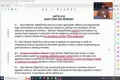 We have had it shall, wished on the request that was made, then also to the end of that provision inserted in compliance with the TRIPS agreement so the newFACILITATOR [01:00:22]8.1 reads each Member State Party shall put in place appropriate, effective and proportionate, legal, administrative and policy measures to address non-compliance withFACILITATOR [01:00:37]Disclosure requirement of Article 4. Member States parties shall should endeavour to develop these measures in conjunction with the indigenous peoples and local communitiesFACILITATOR [01:00:51]Subject to national laws in compliance with the TRIPS agreement, I know that there is the preferred to wise to measures so there is a need to take of the second reference to measures which I wouldFACILITATOR [01:01:05]The paragraph 8.2, each Member State shall provide an applicant and opportunity to rectify an unintentional failure to disclose the informationFACILITATOR [01:01:20]We specified in Article 4 before implementing pregrant sanctions or directing remedies, with respect to Article 8.3.FACILITATOR [01:01:34]I again to accommodate the request that was made by some Delegations to provide for a ceiling, deleted the very first part of that provision where we talked about except as provided in ArticleFACILITATOR [01:01:48]It point 4. So that provisions should now read, member no Member State or party shall revoke or render uninforceable, a patent or invalidate establishedFACILITATOR [01:02:03]Patent rights solely on the basis of an applicants failure to disclose the information soon statement or known knowledge of or related traditional knowledge specified in at aFACILITATOR [01:02:18]4 of this instrument, so that again is to respond to the request made to provide a ceiling, however, provide social found necessary to retainFACILITATOR [01:02:32]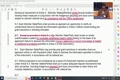 Article it point 4 which preserve the policy space of Member States to take certain action with respect to willful of fraudlandFACILITATOR [01:02:46]Acts, in accordance with their national law and I would like to note that 8.4 does not make a specific reference to revocation so the 8 fund forFACILITATOR [01:03:01]Which is retained reads each Member State Party may provide post-grant sanctions or remedies where an applicant willfully or with fraudland intent failed to disclose the information specifiedFACILITATOR [01:03:15]In Article 4 of this instrument in accordance with its national law 8.5, just mix the global change to which are addressed earlier, adding peoples toFACILITATOR [01:03:30]The previous term indigenous. And from there, we now move to the alternatives to articles 2 to 8 andFACILITATOR [01:03:44]We starting first with Alt 4 on disclosure we can go to 4.6. So we added the terms in relation then delays resulting from implementationFACILITATOR [01:03:58]Of in those as well as adjustments, so the new 4.6 reads as follows: Filure to examine a patent application in a timely manner dueFACILITATOR [01:04:13]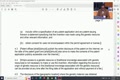 In relation to delays resulting from implementation of a disclosure requirement shall result in an adjustment of the term of the patent to compensate the patent for administrative those delaysFACILITATOR [01:04:27]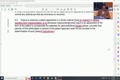 Provided that periods of time attributable to actions of the patent applicant need not be included in the determination of such delays adjustment.FACILITATOR [01:04:42]And the last article in this context is Article 9 on due diligence and yet again it is just simply theFACILITATOR [01:04:57]Global change in connection with indigenous peoples and local communities so that is reflected in Article 9. C. But before I and theFACILITATOR [01:05:12]Report, I would like to take you back to the new Article 8. That is what talked about, can thatFACILITATOR [01:05:26]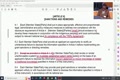 You would note that we do not introduce any words in that context accept to place the entire article in bracketsFACILITATOR [01:05:41]And also to accommodate the concerns expressed regarding the listing of specific examples of other IP we found it necessary to place brackets around the prior references toFACILITATOR [01:05:56]Such as designs, trademarks, copyrights, plant varieties. So those would constitute the modificationsFACILITATOR [01:06:10]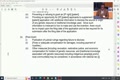 That we made to Rev 1. So thank you very much. Thank you so much for that presentation poll I appreciate it. I am now going toFACILITATOR [01:06:24]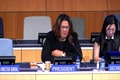 CHAIR: Suspend the plenary to unlow for the Delegates to meet and discuss Rev 2 as presented by the facilitator, the plenary will reconvene at 3 pm. I would also like toCHAIR [01:06:39]On record, that we had indicated a meeting with the group coordinators at 1:30, I am going to crivory indulgence, we would like to have that meeting at 2.CHAIR [01:06:53]So if that is okay, we will meet with the group coordinate, no I see Sheaken of Heads.CHAIR [01:07:08]Send a message to the group coordinators because we are trying to ensure that we have everything ready for the meeting which is why we are pushionate by 30 minutes.CHAIR [01:07:20]Will do it at 1:30, hopefully we will have everything ready by one 30. So we will meet I recognize the EU.CHAIR [01:07:32]EUROPEAN UNION: Thank you, Madam Chair, just for information on the basis of your information, 1:30, I can tell you that we have already been trying to arrange for coordination meetings forEUROPEAN UNION [01:07:47]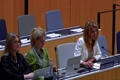 For Group B subs and EU, we have been taking measures, but I think if it goes later, that is not necessarily a problem, I would like to check decide, will make colleagues, butEUROPEAN UNION [01:08:02]Is definitely better than the other way and because we were heading for one. So I think it can be find with us, I just like to take this. I am sorry, I put on my head set up it late, so are you seeing thatEUROPEAN UNION [01:08:17]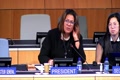 To let me just come from that two would be okay. Yes, Madam Chair, I imagine it would be fine with us, but I just wanted to let you know that we have been organizing something and in light ofEUROPEAN UNION [01:08:32]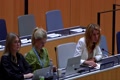 New information, we made and also change the date, I do not know, it just I wanted to let you know that we are time to make it at 1 a clock so if it is later is further beenEUROPEAN UNION [01:08:46]So no problem for us and we can still live with it sorry because you said you were seeing not necessarily fine with everyone.EUROPEAN UNION [01:09:01]Thank you for that and what we will do is will share the document with you before. So I am going to I see no other requests for the floor.EUROPEAN UNION [01:09:16]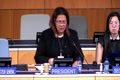 CHAIR: So you have the opportunity dot to look at the Rev 2, so at invited to look at Rev 2, Algeria for the Africa Group, thank you Madam Chair, Africa Group will be meeting atCHAIR [01:09:31]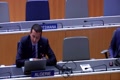 ALGERIA (AFRICA GROUP COORDINATOR): 12/15 in Bomer room and remotely I thank you. Thank you Algeria.ALGERIA (AFRICA GROUP COORDINATOR) [01:09:45]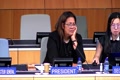 CHAIR: Now, Indonesia, the LMCs.CHAIR [01:10:00]INDONESIA: You and cherge just an announcement that the LMCs will meet at 12:30 as well in room 1 of 5. Slovakia, Facept.INDONESIA [01:10:12]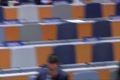 SLOVAKIA (CEBS GROUP COORDINATOR): Thank you as pointed out by the EU Delegation there will be a joint coordination EU CEBS and Group B at one in Room B or remotely thank you.SLOVAKIA (CEBS GROUP COORDINATOR) [01:10:26]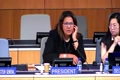 CHAIR: Germany, yes, as stated there would be a coordination, joint coordination at 1:00, the linkCHAIR [01:10:40]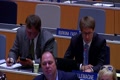 GERMANY (GROUP B COORDINATOR): We will be distributed.GERMANY (GROUP B COORDINATOR) [01:10:55]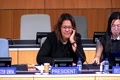 CHAIR: This is just to inform that the APG was supposed to meet a tools in light of new timing Chair, I just like to announce that EPDCHAIR [01:11:06]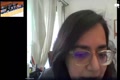 INDIA (APG COORDINATOR): Would meet in the afternoon, but I will let members know the time and the many would be NB 117. Thank you.INDIA (APG COORDINATOR) [01:11:21]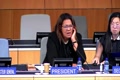 CHAIR: And the Indigenous Caucus, theCHAIR [01:11:35]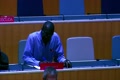 CHAIR: Voy a contactar a los colegas del GRULAC para terminar el mejor momento, pero posiblemente sería a la una en lasCHAIR [01:11:49]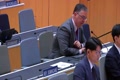 DOMINICAN REPUBLIC (GRULAC COORDINATOR): Sara Bilger. Thank you so much.DOMINICAN REPUBLIC (GRULAC COORDINATOR) [01:12:04]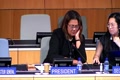 I see no further requests for the floor so the meeting is suspended until 3 pm this afternoon. Thank you.[01:12:16]...[01:12:25]